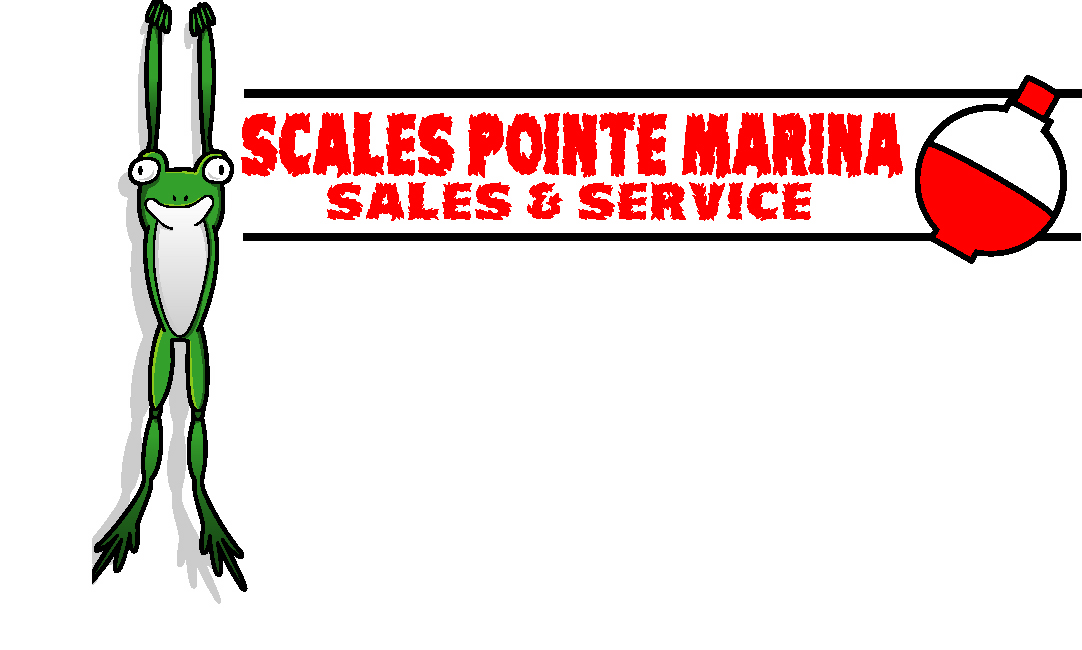   1850 Scales Bend Road NE, North Liberty, IA 52317   319-665-2383 (Office) 319-665-2563 (Fax)2024 Houseboat Dock & Storage RatesOct 25th 2023 - Oct 25th 2024***Check out our new dates***Slip Size12’-14’ x 32 slip				$3600.00	After December 1st			$4100.00 	Boats 12’ Wide+	ADD		$150.00/ftSlip Size14’-16’ x 48’ 					$4600.00 	After December 1st			$5100.00 	Boats 14’ Wide+	ADD		$200.00/ftSlips H11-1318’-22’ x 80’ Slips				$5600.00 	After December 1st			$6100.00 	Boats 16’ Wide+	ADD		$300.00/ftBoat cannot exceed more than 12 feet beyond the length of dock. (Swim platforms & decks are not included in length of boat)All slips are 30 amps capable. 50 amp services are subject to availability at marinas discretion. Summer trailer storage, winter storage, two houseboat launches, wireless internet, water, electricity, unlimited pump-outs, and one seasonal boat ramp pass is included in the above rates.Dry dock Electricity is available at a fee of $10.00 per day from Oct 25th to May 20th, specific amperage is not guaranteed. Additional fees will be added for labor and material for blocking and unblocking trailers. ($100/hr.) $1000.00 deposit is due by 9/15 of each season for next year’s slip. Deposit not received by 9/15 is subject to termination of lease with no notice given. Houseboat winter storage without current dock lease $2000.00 /season. Summer storage not available without current dock lease paid in full.Houseboat Haul-Out and Launches schedule not during the dates offered by marina will be charged an additional $300.00 per service; this includes haul-out or launch during season for any type of repair or service.Dates of dock season can be affected by the weather and lake level at the discretion of the marina. ****Please note credit card payments will have processing fees added to invoiced amount.												Updated 9/15/23